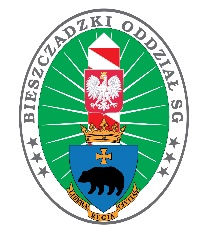 ____________________________________________________________________  Załącznik nr 1 do Zapytania ofertowegoFORMULARZ OFERTOWYDANE WYKONAWCYNazwa Wykonawcy: ……………………………………………………………………………………………………..Adres: …………………………………………………………………………….……………………………………………..NIP …………………………………….. REGON………………………………………………………………………………nr tel.:  …………………………………… adres e-mail:…………………………………………………………………..W odpowiedzi na Zapytanie ofertowe, prowadzone przez Zamawiającego – Bieszczadzki Oddział Straży Granicznej, zobowiązuję się do wykonania na rzecz Zamawiającego książek, formularzy, 
teczek-okładek oraz tarcz i figur strzelniczych.Oferuję/my realizację przedmiotu zamówienia zgodnie z warunkami określonymi w projekcie umowy za cenę ofertową brutto wg poniższej tabeli:CZĘŚĆ  I - WYROBY POLIGRAFICZNE – KSIĄŻKI, W/G WZORU.                                                                                                                                                                                                                                                           1. Książki 2-stronnie zadrukowane, szyte nićmi w legach, w oprawie cało płóciennej równo ciętej z oklejką i szyldzikiem - 300 kartkowe. Papier offsetowy kl. III - 80g. *2. Książki 2-stronnie zadrukowane, szyte nićmi w legach, w oprawie twardej równo ciętej 
z oklejką i szyldzikiem - 250 kartkowe. Papier offsetowy kl. III - 80g. *3. Książki 2- stronnie zadrukowane, szyte nićmi w legach, w oprawie cało płóciennej równo ciętej z oklejką i szyldzikiem - 200 kartkowe. Papier offsetowy kl. III - 80g. *
4. Książki 2-stronnie zadrukowane, szyte nićmi w legach, w oprawie twardej równo ciętej 
z oklejką i szyldzikiem - 200 kartkowe. Papier offsetowy kl. III - 80g. *5. Książki 2-stronnie zadrukowane, szyte nićmi w legach, w oprawie twardej równo ciętej 
z oklejką i szyldzikiem - 192 kartkowe. Papier offsetowy kl. III - 80g. *6. Książki 2-stronnie zadrukowane, szyte nićmi w legach, w oprawie  cało płóciennej ciętej 
z oklejką i szyldzikiem - 150 kartkowe. Papier offsetowy kl. III - 80g. *7. Książki 2-stronnie zadrukowane, szyte nićmi w legach, w oprawie  twardej równo ciętej 
z oklejką i szyldzikiem - 150 kartkowe. Papier offsetowy kl. III - 80g. *8. Książki 2-stronnie zadrukowane, szyte nićmi w legach, w oprawie twardej równo ciętej 
z oklejką i szyldzikiem - 100 kartkowe. Papier offsetowy kl. III - 80g. *9. Książki 2-stronnie zadrukowane, szyte nićmi, w oprawie twardej równo ciętej z  oklejką  
i  szyldzikiem - 96 kartkowe. Papier offsetowy kl. III - 80g. *10. Książki 2-stronnie zadrukowane, szyte nićmi, w oprawie twardej równo ciętej z  oklejką  
i  szyldzikiem - 85 kartkowe. Papier offsetowy kl. III - 80g. *11. Książki 2-stronnie zadrukowane, szyte nićmi, w oprawie twardej równo ciętej  z  oklejką  
i  szyldzikiem - 50 kartkowy. Papier offsetowy kl. III - 80g. *12. Książki 2-stronnie zadrukowane, szyte nićmi, w oprawie twardej równo ciętej z oklejką 
i  szyldzikiem - 48 kartkowe. Papier offsetowy kl. III - 80g.  *         13. Książki 2-stronnie zadrukowane, szyte  nićmi  w oprawie twardej równo ciętej z oklejką 
i  szyldzikiem - 25 kartkowe. Papier offsetowy kl. III - 80g. *  14. Pozostałe druki - Zeszyty i książki na papierze offsetowym kl. III - 80g. * *Możliwość udostępnienia wzoru druku pocztą mailową.CZĘŚĆ II - WYROBY POLIGRAFICZNE FORMULARZE, WG WZORU.                                                                                                                                                                                                                                                      1. Bloczki 2-stronnie zadrukowane, 50-kartkowe klejone.*2. Bloczki 1-stronnie zadrukowane, 50-kartkowe klejone. *             3. Formularze o postaci wydawniczej luzem, na papierze 1-stronnie zadrukowany.* 4. Formularze o postaci wydawniczej luzem, na papierze 2-stronnie zadrukowany. *5. Formularze o postaci wydawniczej luzem, na kartonie 2-stronnie zadrukowane. *6. Pozostałe formularze - luzem. *7. Pozostałe formularze - bloczki na papierze samokopiującym, 1-stronnie zadrukowane. * *Możliwość udostępnienia wzoru druku pocztą mailową.CZĘŚĆ III- POZOSTAŁE FORMULARZE - TECZKI  I OKŁADKI, W/G WZORU.* 1. Pozostałe formularze – teczki cało płócienne                                                                                                                                                                                                                                        2.Pozostałe formularze - różne teczki i okładki - luzem. * *Możliwość udostępnienia wzoru druku pocztą mailową.CZĘŚĆ IV - TARCZE I FIGURY STRZELNICZE, W/G WZORU.1. Tarcze i figury strzelnicze - druk jednostronny luzem. *	 *Możliwość udostępnienia wzoru druku pocztą mailową.   Oświadczam/y, że dysponuję/my pracownikami posiadającymi niezbędne doświadczenie 
i uprawnienia oraz odpowiednio wyposażonym i przygotowanym zapleczem technicznym niezbędnym do realizacji zamówienia.Oświadczam/y, że przyjmujemy warunki i termin płatności faktury VAT/rachunku wynoszący 30 dni od daty jej otrzymania przez Zamawiającego. Oświadczam/y, że przedmiot zamówienia wykonamy w terminie określonym 
w projekcie umowy.Oświadczam/y, że w cenie naszej oferty zostały uwzględnione wszystkie koszty wykonania  zamówienia.Oświadczam/y, że uważam/my się za związanych niniejszą ofertą przez okres 30 dni licząc od upływu terminu składania ofert.Oświadczam/y, że zapoznaliśmy się z Zapytaniem ofertowym wraz 
z załącznikami i nie wnosimy do niego zastrzeżeń oraz przyjmujemy warunki 
w nim zawarte.Oświadczam/y, że nie podlegam wykluczeniu z postepowania o udzielenie zamówienia na podstawie art. 7 ust. 1 w związku z art. 7 ust. 9  Ustawy z dnia 13 kwietnia 2022 r. o szczególnych rozwiązaniach w zakresie przeciwdziałania wspieraniu agresji na Ukrainę oraz służących ochronie bezpieczeństwa narodowego.Oświadczam/y, że wypełniłem/liśmy obowiązki informacyjne przewidziane 
w art. 13 lub art. 14 RODO* wobec osób fizycznych, od których dane osobowe bezpośrednio lub pośrednio pozyskałem/liśmy w celu ubiegania się o udzielenie zamówienia publicznego 
w niniejszym postępowaniu.*) Rozporządzenie Parlamentu Europejskiego i Rady (UE) 2016/679 z dnia 27 kwietnia 2016 r. w sprawie ochrony osób fizycznych w związku z przetwarzaniem danych osobowych i w sprawie swobodnego przepływu takich danych oraz  uchylenia dyrektywy 95/46/WE (ogólne rozporządzenie o ochronie danych) (Dz. Urz. UE. L119 z 04.05.2016, str. 1).………………………………., dnia ……..…...……                                       ………………………………….......       Miejscowość                                                                               Podpis wykonawcy                                                                                              Lp.NazwaJ.M.Format / układIlośćCena  jednostkowa bruttoWartość brutto 12345671.Książka służby w pomieszczeniu ośrodku/areszcie dla cudzoziemców. szt.A-4 Poziomy31.Książka raportów stacji szyfrowej. szt.A-4 Pionowy41.Książka wyznaczania funkcjonariuszy do służby ochrony w SOdC. szt.A-4 Pionowy3Wsg-11 Dziennik obserwatora pojazdów   obserwacyjnych. szt.A-5 Pionowy117Wsg-31 Książka telefonogramów. szt.A-4 Pionowy20Gz-31a Książka ewidencji stanu żywionych. szt.A-4 Poziomy6Rejestr dowodów obrotów materiałowych. szt.A-4 Poziomy3Książka służby.szt.A-4 Pionowy5Dziennik ewidencyjny. szt.A-4 Poziomy31Książka raportów służby. szt.A-4 Pionowy41.Książka służby w pomieszczeniu ośrodku/areszcie dla cudzoziemców. szt.A-4 Poziomy201.Książka ewidencji mienia MPS. szt.A-4 Pionowy42.Dziennik pracy punktu żywienia.szt.A-4 Pionowy3GO-10 Książka ewidencji sprzętu (materiałów) 
u użytkownika. szt.A-5   Pionowy 9Książka ewidencji osób zatrzymanych, osadzonych 
w pomieszczeniu. szt.A-4 Poziomy10Ewidencja nakazów przyjęcia, zwolnienia, przekazania oraz wydania osób zatrzymanych. szt.A-4 Poziomy10Ewidencja wydanych posiłków. szt.A-4  Pionowy7Dziennik ewidencji szyfrofaksów.szt.A-4  Pionowy21Dziennik ewidencji szyfrogramów lub szyfrofaksów.  szt.A-4  Poziomy30Krg-50 Książka ewidencji i wykorzystania stempli kontrolerskich.szt.A-4 Poziomy115Książka ewidencji sprzętu wydanego pracownikom do osobistego użytku. szt.A-4  Poziomy4Rejestr dzienników ewidencji i teczek. szt.A-4 Pionowy4Książka ewidencji wydanej do służby broni i sprzętu techniki specjalnej. szt.A-4 Poziomy111Książka raportów pielęgniarskich. szt.A-4 Pionowy3Księga zabiegowa gabinetu zabiegowego. szt.A-4 Pionowy2Księga przyjęć ambulatorium ogólne. szt.A-4 Poziomy2Skorowidz alfabetyczny, z prawej krawędzi skorowidza wszystkie litery alfabetu usztywnione  i  wycinane od litery „A” do litery „J” po 2 kartki, od litery „K” do litery „P” po 6 kartek, od litery „R” do litery „Ź” po 4 kartki   (26 liter).szt.A-4 Pionowy2Go-10 Książka ewidencji sprzętu-materiałów 
w   jednostce użytkującej. szt.A-5 Pionowy5Książka przebiegu służby w Punkcie Konsultacyjnym 
i Współpracy Międzynarodowej. szt.A-4 Pionowy4Książka wydanych zestawów mobilnych. szt.A-4 Poziomy10Rejestr zawiadomień o zawróceniu pojazdu przez SG. szt.A-4 Poziomy5Ewidencja wniosków zgodności parametrów pojazdu zleconych urzędowi celnemu. szt.A-4 Poziomy3Książka pracy technika kryminalistyki. szt.A-4 Poziomy37Książka ewidencji kluczy. szt.A-4 Poziomy22Gm-15a Rejestr dowodów obrotów materiałowych.szt.A-4 Poziomy3Książka plan służby. szt.A-4 Pionowy2Dziennik służby (pracy) nr .. szt.A-4 Pionowy24Rejestr osób przebywających w strefie ochronnej oraz przekazywania kluczy.szt.A-4 Poziomy40Mp-3 Książka służby w pomieszczeniu. szt.A-4 Poziomy15Dziennik faksów Punktu Konsultacyjnego i Współpracy Międzynarodowej. szt.A-4 Poziomy5Rejestr wykorzystania pokwitowań za zatrzymane dowody rejestracyjne/pozwolenia czasowe w PSG. szt.A-4 Poziomy12Rejestr zatrzymanych dowodów rejestracyjnych. szt.A-4 Poziomy8Dziennik kierownika zmiany.szt.A-4 Pionowy5Rejestr wydanych orzeczeń lekarskich.szt.A-4 Pionowy3Ewidencja badań do celów sanitarno-epidemiologicznych.szt.A-4 Poziomy2Rejestr otrzymanych przekazanych informacji Punktu Konsultacyjnego i Współpracy Międzynarodowej.szt.A-4 Poziomy5Książka depozytów uzbrojenia.szt.A-4 Poziomy2Książka ewidencji sprzętu oddanego do naprawy.szt.A-4 Pionowy21.Dziennik ewidencyjny. szt.A-4 Poziomy18Książka kontroli środków odurzających                                 i psychotropowych. szt.A-4 Pionowy3Książka użytkowania pojazdu obserwacyjnego składająca się 5 rozdziałów. szt.A-4 Pionowy8Rejestr zaświadczeń i oświadczeń w PSG. szt.A-4 Poziomy1Go-10 Książka ewidencji sprzętu-materiałów 
w   jednostce użytkującej. szt.A-5 Pionowy2Dziennik ewidencji  szyfrofaksów. szt.A-4 Poziomy7Książka doręczeń szyfrogramów lub szyfrofaksów.szt.A-4 pionowy5Książka depozytu kluczy samochodów pozostawionych na terenie Komendy BiOSG. szt.A-4 Pionowy3Rejestr wydanych przedmiotów. szt.A-4 Poziomy5Księga druków ścisłego zarachowania.szt.A-4 Pionowy5Ewidencja osób tymczasowo zakwaterowanych            w pokojach PSG. szt.A-4 Poziomy11SZiB-un/14 Książka pracy kotłowni. szt.A-5 Pionowy9Rejestr faktur VAT.  szt.A-4 Poziomy7Rejestr dowodów obrotów materiałowych. szt.A-4 Poziomy51.Dziennik ewidencyjny. szt.A-4 Poziomy26Rejestr poleceń wyjazdu służbowego. szt.A-4 Pionowy8Ewidencja kwitów depozytowych.szt.A-4 Pionowy7Książka wyznaczania funkcjonariuszy lub pracowników PSG do konwojowania lub przewozu przesyłek. szt.A-4 Poziomy1Książka stanu zakwaterowania w pokojach internatowych PSG.szt.A-4 Poziomy2Knsg 6/02 Skorowidz rejestrów. szt.A-4 Pionowy4MPS-re/8 Książka pomiarów i ewidencji materiałów pędnych w zbiornikach. szt.A-4 Pionowy5Dziennik działań. szt.A-4 Poziomy10Wsg-13 Notatnik służbowy 100-kartkowe, 2-stronnie zadrukowane. Oprawa twarda równo cięta szyta nićmi. Napisem na okładce.szt.A-6 Pionowy240GZSB-sz/22 Dziennik lekcyjny, 66-kartkowe,                                2-stronnie zadrukowane. Oprawa twarda cało płócienna, szyta nićmi. Napisem na okładce. Okładka                   z zakładką 10,5 cm. szt.A-4 Pionowy15SZiB-un/3 Książka pracy konserwatora 32-kartkowe, 2-stronnie zadrukowane. Oprawa twarda wykonana                     z kartonu kl. III 250g  równo cięta szyta drutem. Napisem na okładce. szt.A-5 Pionowy206Międzynarodowa książeczka szczepień, 8-kartkowy,                              2-stronnie zadrukowane. Oprawa twarda z kartonu 
kl. III-250g, szyta drutem. Napisem na okładce. szt.A-4 Pionowy50Cena oferty brutto (suma wartości brutto w cz. I, tab. 1-14)Lp.NazwaJ.M.Format / układIlośćCena      jednostkowa     (brutto)WartośćBrutto1234567MPS-zp/4 Talon MPS. Papier offsetowy kl. III-70g.bl.2/3A-4 Poziomy50Ms-13 Wezwanie do stawiennictwa podejrzanego 
o przestępstwo. Papier offsetowy, kl. III-80g.bl.A-5 Pionowy14Mp-18 Wezwanie do stawiennictwa w sprawie 
o wykroczenie. Papier offsetowy, kl. III-80g.  bl.A-5 Pionowy30Polecenie wyjazdu służbowego. Papier offsetowy,                kl. III-70g.bl.A-5 Pionowy41Wezwanie do osobistego  stawiennictwa. Papier offsetowy, kl. III-80g.bl.A-5 Pionowy5Wezwanie do osobistego  stawiennictwa w sprawie 
o wykroczenie. Papier offsetowy, kl. III-80g.  bl.A-5 Pionowy5MPS-zp/5 Dziennik rozchodu MPS Nr.., Papier offsetowy kl.III-70g.bl.A-4 Poziomy60Kwit nr … na przedmioty przyjęte do prania. Papier offsetowy kl.III-70g.bl.A-4 Pionowy201.Ms-67 Metryka ślad/dowód rzeczowy Nr …. . Papier offsetowy kl.III-80g.bl.A-5 Poziomy4 Karta daktyloskopijna palców do celów dowodowych/wykrywczych i identyfikacyjnych. Papier niepowlekany satynowy 100g (Dz.U.2020.poz.173).szt.A-4 Pionowy4400Karta daktyloskopijna dłoni do celów dowodowych/wykrywczych i identyfikacyjnych. Papier niepowlekany satynowy 100g (Dz.U.2020.poz.173).szt.A-4 Poziomy100Karta daktyloskopijna palców do elimanacji śladów. Papier niepowlekany satynowy 100g (Dz.U.2020.poz.173).szt.A-4 Pionowy100Karta daktyloskopijna dłoni do elimanacji śladów. Papier niepowlekany satynowy 100g (Dz.U.2020.poz.173).szt.A-4 Poziomy100Karta daktyloskopijna palców do elimanacji śladów pozostawionych przez pracowników funkcjonariuszy. Papier niepowlekany satynowy 100g (Dz.U.2020.poz.173).szt.A-4 Poziomy50Poświadczenie bezpieczeństwa. Papier offsetowy 
w kolorze beżowym z tłem rastrowanym z napisem Straż Graniczna.szt.A-4 Pionowy500Karta daktyloskopijna dłoni do elimanacji śladów pozostawionych przez pracowników i funkcjonariuszy. Papier niepowlekany satynowy 100g (Dz.U.2020.poz.173).szt.A-4 Poziomy50Karta daktyloskopijna palców cudzoziemca. Papier niepowlekany satynowy 100g. (Dz.U.2020.poz.173)szt.A-4 Pionowy2000Historia choroby. Papier offsetowy kl. III-80g.szt.A-3 Pionowy200Karta zleceń lekarskich. Papier offsetowy kl. III-80g. szt.A-4 Poziomy200Wywiad chorobowy w ramach badania wstępnego cudzoziemca-oświadczenie w języku rosyjskim. Papier offsetowy kl. III-80g, składająca się 6-stron.szt.A-4 Pionowy100Protokół zatrzymania rzeczy. Papier offsetowy 
kl. III-80g.szt.A-3 Pionowy50Ms-17 Protokół przeszukania. Papier offsetowy 
kl. III-80g.szt.A-3  Pionowy50Knsg 5/02 Rejestr  wydanych dokumentów. Kolor zielony, kl.III-250g.szt.A-4 Pionowy 440Mrd-5 Karta informacji dotycząca kierowców naruszających przepisy ruchu drogowego. Kolor biały kl. III-250g.szt.A-6 Pionowy400Potwierdzenie odbioru. Kolor biały, kl.II-140g, klejona taśma samoprzylepna po dwóch stronach.szt.A-6 Poziomy300Karta kont osobistych. Kolor biały kl. III-250g.szt. A-4 Poziomy150Potwierdzenie odbioru. Kolor biały, kl.II-140g, klejona taśma samoprzylepna po dwóch stronach.szt.16x10,5 cm700Potwierdzenie odbioru. Kolor żółty, kl.II-140g, klejona taśma samoprzylepna po dwóch stronach.szt.16x10cm250CN 07 Potwierdzenie odbioru/ doręczenia.  Kolor pomarańczowy, kl.II-160g, klejona taśma samoprzylepna po dwóch stronach w/g wzoru.szt.16X10cm350Kad-ew/15 Karta wypożyczeń akt osobowych. Kolor  biały, kl.II-160g.szt.A-4 Pionowy100Karta kontrolna akt osobowych nr.. Kolor biały, 
kl.II-160g.szt.A-4 Pionowy100Kpa-5 Zwrotne potwierdzenie odbioru, Kolor biały kl.II-160g.szt.A-6 Poziomy50011.Wkładka do teczki, z napisem ID Nr … . Karton biały, kl. III-350g.szt.320x40 mm100012.Karta wyposażenia osobistego pracownika cywilnego. Karton biały, kl. III-350g.szt.A-4 Poziomy30013.Karta ewidencyjna. Karton biały, kl. III-250g.szt.A-5 Pionowy100014.Mrd-5 Karta informacji dotycząca kierowców naruszających przepisy ruchu drogowego. Kolor biały kl. III-250g.szt.A-6 Pionowy1001.Krg-9 Obwoluta akt cudzoziemca 1,2,3 strona, druk dwustronny, 4 strona wakat (wymiary po rozłożeniu) kpl. wąsów, karton  biały, kl.III-250g.szt.322x470 mmm1400 Ms-17a/18a/19a Spis i opis rzeczy, 50 kartkowy, klejony na papierze samokopiującym  w 2 egz. oryginał + kopia. bl.A-4 Pionowy9Knsg-7/02 Wykaz Nr…przesyłek nadanych,               50-kartkowy, klejony na papierze samokopiującym                      w 2 egz. oryginał + kopia.bl.A-5 Poziomy5Knsg-7/01 Wykaz Nr…przesyłek wydanych, 
50-kartkowy, klejony na papierze samokopiującym 
w 2 egz. oryginał  + kopia.bl.A-5 Poziomy5Knsg-7a/02 Wykaz Nr…przesyłek nadanych,                          50-kartkowy, klejony na papierze samokopiującym                  w 2 egz. oryginał + kopia.bl.A-5 Poziomy7TYP-510-1 Umowa o dzieło, 100-kartkowy, klejony na papierze samokopiującym w 2 egz. oryginał + kopia koloru białego.bl.A-4 Pionowy6Zezwolenie na odbiór pojazdu z parkingu strzeżonego, 25-kartkowy, klejony na papierze samokopiującym w 2egz. oryginał koloru białego,  kopia koloru zielonego druk jednostronny. (Dz.U.2018 poz. 1990 z późn.zm.).bl.A-5 Pionowy2Knsg-7b/02 Wykaz Nr…przesyłek nadanych,                          50-kartkowy, klejony na papierze samokopiującym                  w 2 egz. oryginał + kopia.bl.A-5 Poziomy29Cena oferty brutto (suma wartości brutto w cz. II, tab. 1-7)Lp.NazwaJ.M.Format / układIlośćCena      jednostkowa     (brutto) Wartośćbrutto1234567Okładka (akta osobowe), oprawa twarda cało płócienna koloru zielonego  z napisem i godłem na okładce, grzbiet szer. 5 cm, zakładka 6 cm, wewnątrz teczki 3 skrzydełka w środku oklejone płótnem 
szer. 2,5cm, dziurkowane z kompletem wąsów. szt.580x310 mm150Teczka akt postepowań sprawdzających cało płócienna koloru  popielatego z wytłoczonym napisem na okładce i grzbiecie koloru czarnego, grzbiet szer. 3cm, 
1 skrzydełko w środku szer. 3cm oklejone płótnem, dziurkowane z kompletem wąsów. szt.315x470 mm300Teczka spraw operacyjnego rozpracowania,  grzbiet 
9 razy bigowany składany harmonijkowo w trzy zakładki, 1-sza strona druk 1-stronny koloru czarnego 2,3 i 4 wakat, dziurkowane z kompletem wąsów plastikowych. Wymiary  po rozłożeniu. Karton biały 
kl. III-250 g. szt. 320x640 mm200Teczka pracy informatora, grzbiet 9 razy bigowany składany harmonijkowo w 3 zakładki, 1-sza strona druk 1-stronny koloru czarnego  2,3 i 4 wakat, dziurkowane z kompletem wąsów plastikowych. Wymiary po rozłożeniu. Karton biały, kl.III-350 g. szt. 320x640 mm50Teczka archiwalna, grzbiet 9 razy bigowany składany harmonijkowo w trzy zakładki, 1-sza strona druk 
1-stronny koloru czarnego  2,3 i 4 wakat, dziurkowane z kompletem wąsów plastikowych. Wymiary po rozłożeniu. Karton  biały, kl.III-350 g.szt. 320x640 mm200Akta sprawy administracyjnej, w tym 3 zakładki szer. 2,5cm, 1- sza strona druk 1-stronny koloru czarnego, dziurkowane z kompletem wąsów plastikowych. Wymiary po rozłożeniu. Karton biały kl. III-250 g.szt. 320x640 mm700Ms-49 Akta dochodzenia śledztwa-kontrolne (skoroszyt) z  wąsami metalowymi, 1-sza strona druk 1-stronny koloru czarnego. Wymiary po rozłożeniu      (13 razy bigowane, dziurkowane). Karton biały, 
kl.III-250 g.szt.320x640mm200Ms-49a Akta dochodzenia śledztwa-kontrolne (skoroszyt) z wąsami  metalowymi, 1-sza strona druk 1-stronny  koloru zielonego. Wymiary po rozłożeniu  (13 razy bigowane, dziurkowane). Karton biały, 
kl.III-250g. szt. 320x640 mm7900Teczka akt cudzoziemca, grzbiet 9 razy bigowany składany harmonijkowo w 3 zakładki, 1-sza strona druk 1-stronny koloru czarnego 2,3 i 4 wakat, dziurkowane 
z kompletem wąsów plastikowych.  Wymiary po rozłożeniu. Karton  biały, kl.III-250 g. szt. 320x640 mm200Akta osobowe cudzoziemca dot. ustalenia kosztów, grzbiet 9 razy bigowany składany harmonijkowo 
w 3 zakładki, 1-sza strona druk 1-stronny koloru czarnego 2,3 i 4 wakat, dziurkowane z kompletem wąsów plastikowych.  Wymiary po rozłożeniu. Karton  biały, kl.III-350 g.szt.320x640 mm500Akta cudzoziemca, grzbiet 9 razy bigowany składany harmonijkowo w 3 zakładki, 1-sza strona druk 
1-stronny koloru czarnego 2,3 i 4 wakat, dziurkowane 
z kompletem wąsów plastikowych.  Wymiary po rozłożeniu. Karton  biały, kl.III-350 g.szt.320x640 mm700Cena oferty brutto (suma wartości brutto w cz. III, tab. 1-2)L.p.NazwaJ.M.Format / układIlośćCena      jednostkowa     (brutto) Wartośćbrutto1234567Tarcza strzelnicza Nr 1, kolory zielony i biały, papier offsetowy kl.II-90 g.szt.400x500mm500Tarcza strzelnicza Nr 2  (TS -4 ), kolory biały i czarny, papier offsetowy kl.II-90 g.szt.580x480mm500Tarcza strzelnicza Nr 3, kolory biały i czarny, papier offsetowy  kl.II-90 g.szt.990x590mm5000Tarcza strzelnicza (TS-9 francuz) postać biała,  kolory biały i czarny, papier offsetowy kl.II-90 g. szt.685x490mm5000Tarcza strzelnicza (TS-10 francuz) postać czarna, kolory biały i czarny, papier offsetowy kl.II-90 g.szt.685x490mm1000Figura strzelnicza nr 5-postać mężczyzny, kolory czarny i bordo, papier offsetowy kl.II-90 g.szt.700x500mm500Figura strzelnicza nr 6-postać mężczyzny, kolory zielony i brąz, papier offsetowy kl.II-90 g. szt.900x650mm500Figura strzelnicza nr 9-postać kobiety, kolory czarny i biały, papier offsetowy kl.II-90 g.szt.1000x700mm500Figura strzelnicza nr 10-postać kobiety, kolory biały i czarny, papier offsetowy kl.II-90 g. szt.580x490mm500Figura strzelnicza nr 11-postać kobiety, kolory czarny i biały, papier offsetowy kl.II-90 g.szt.580x490 mm50Figura strzelnicza nr 12-postać kobiety, kolory czarny i biały, papier offsetowy kl.II-90 g.szt.580x490 mm50Figura strzelnicza nr 13-postać kobiety, kolory czarny i biały, papier offsetowy kl.II-90 g.szt.580x490 mm50Figura strzelnicza nr 14-postać kobiety, kolory czarny i biały, papier offsetowy kl.II-90 g.szt.580x490 mm50Figura strzelnicza nr 15-postać mężczyzny, kolory czarny i biały, papier offsetowy kl.II-90 g.szt.580x490 mm500Figura strzelnicza nr 16-postać mężczyzny, kolory czarny i biały, papier offsetowy kl.II-90 g.szt.580x490 mm50Figura strzelnicza nr 17-postać mężczyzny, kolory czarny i biały, papier offsetowy kl.II-90 g.szt.580x490 mm50Figura strzelnicza nr 18-postać mężczyzny, kolory czarny i biały, papier offsetowy  kl.II-90 g.szt.580x490 mm50Figura strzelnicza nr 19-postać kobiety, kolory czarny i biały, papier offsetowy kl.II-90 g.szt.580x490 mm50Figura strzelnicza nr 20-postać kobiety, kolory czarny i biały, papier  offsetowy kl.II-90 g.szt.580x490 mm50Tarcza TWS-1 – przedstawia pełnowymiarową sylwetkę człowieka, kolory biały i czarny, papier offsetowy kl.II-90 g. szt.841x594 mm200Tarcza strzelecka TWS-1T, przedstawia                          pełnowymiarową sylwetkę człowieka, kolory szary,        czarny, biały, papier offsetowy 80 g.szt.841X594 mm200Tarcza strzelecka TWS-3, figury geometryczne kształty FBI TWS-3, kolory zielony, żółty, niebieski, czerwony, kremowy, szary , papier offsetowy 80 g.szt.841x594 mm200Tarcza strzelecka TWS KAT, figury geometryczne 
w kolorach czarny, popielaty, papier offsetowy 80 g.szt.841x594 mm100Tarcza strzelecka RS-Training, figury geometryczne 
w kolorach  czerwony, niebieski i żółty, papier offsetowy 80 g. szt.500x700 mm200Tarcza strzelecka Bunkier, kółka w kolorze czarnym, papier offsetowy 80 g.szt.700x500 mm200Tarcza  strzelecka Thug, postać przestępcy 
z pistoletem, kolory popielaty i niebieski, papier offsetowy 80 g.szt.700x500mm200Tarcza strzelecka zakładnik, postać dwóch mężczyzn, kolory popiel i khaki, papier offsetowy 80 g.szt.490x680 mm200Tarcza strzelecka napastnik, postać mężczyzny, kolory khaki, papier offsetowy 80 g.szt.490x680 mm200Tarcza strzelecka LIVE_ARMA, postać sylwetki 
z organami, kolorowe trójkąty, kwadraty oraz koła 
z literami i cyframi, papier offsetowy 80 g.szt.700x500 mm100Tarcza strzelecka RS-PEGI 18, sylwetka człowieka 
z widocznymi ludzkimi organami oraz układ krwionośny, kolory czerwony, popiel, brązowy, papier offsetowy 80 g.szt.700x500 mm100Tarcza kartonowa IPSC duża brązowa, wersja Competition.szt.580x460 mm200Cena oferty brutto (suma wartości brutto w cz. IV, tab. 1)